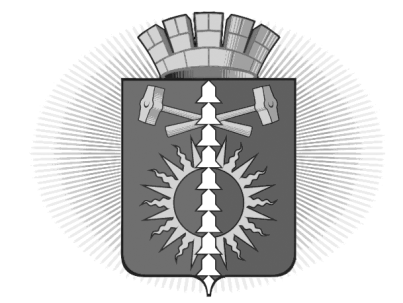                   АДМИНИСТРАЦИЯГОРОДСКОГО ОКРУГА ВЕРХНИЙ ТАГИЛп о с т а н о в л е н и е                                                                                                                                                                         от 02.08.2022  г.                                                                                    № 579                 город Верхний ТагилО закрытии полигона твердых бытовых отходов городского округа Верхний Тагил В связи с полной заполняемостью полигона ТБО, на основании обращения МУП «УК «Потенциал» от 29.06.2022 г. № 553, в соответствии с территориальной схемой обращения с отходами на территории городского округа Верхний Тагил, на основании Федерального закона от 06 октября 2003 года № 131-ФЗ "Об общих принципах организации местного самоуправления в Российской Федерации", Федерального закона  от 24 июня 1998 года № 89-ФЗ «Об отходах производства и потребления», руководствуясь Уставом городского округа Верхний Тагил, Администрация городского округа Верхний Тагил:ПОСТАНОВЛЯЕТ:1. Закрыть полигон твердых бытовых отходов (далее ТБО), расположенный на территории Свердловской области,  город  Верхний Тагил, полигон ТБО для приема ТКО IV,V класса опасности с 08.08.2022 года.2. МУП «УК «Потенциал» расторгнуть заключенные договоры по захоронению  отходов  на полигоне ТБО не позднее 08.08.2022 г.  3. Разместить настоящее постановление на официальном сайте городского округа Верхний Тагил в сети Интернет (www.go-vtagil.ru)4. Контроль за исполнением постановления возложить на заместителя Главы городского округа Верхний Тагил по жилищно-коммунальному городскому  хозяйству  Кропотухину Н.А.Глава  городского округа Верхний Тагил                                   В. Г. Кириченко                                                  